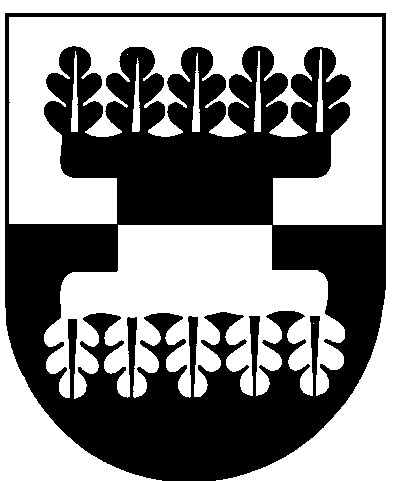 ŠILALĖS RAJONO SAVIVALDYBĖS ADMINISTRACIJOSDIREKTORIUSDĖL DARBUOTOJŲ SAUGOS IR SVEIKATOS TARNYBOS FUNKCIJŲ VYKDYMO2022 m. liepos    d. Nr.  DĮV-ŠilalėVadovaudamasis Lietuvos Respublikos vietos savivaldos įstatymo 29 straipsnio 8 dalies 2 punktu, 18 straipsnio 1 dalimi,  Lietuvos Respublikos darbuotojų saugos ir sveikatos įstatymo 11 straipsnio 2 dalimi, 19 straipsniu, 25 straipsniu, 26 straipsnio 2 dalimi, 32 straipsniu, vykdydamas Įmonių darbuotojų saugos ir sveikatos tarnybų pavyzdinius nuostatus, patvirtintus Lietuvos Respublikos socialinės apsaugos ir darbo ministro ir sveikatos apsaugos ministro 2011 m. birželio 2 d. įsakymu Nr. A1-266/V-575 „Dėl Įmonių darbuotojų saugos ir sveikatos tarnybų pavyzdinių nuostatų patvirtinimo“:N u s t a t a u, kad Šilalės rajono savivaldybės administracijos (toliau – Administracija)  bei struktūrinių teritorinių padalinių (seniūnijų) darbuotojų darbo saugos ir sveikatos tarnybos funkcijas, numatytas Įmonių darbuotojų saugos ir sveikatos pavyzdiniuose nuostatuose, patvirtintuose Lietuvos Respublikos socialinės apsaugos ir darbo ministro ir sveikatos apsaugos ministro 2011 m. birželio 2 d. įsakymu Nr. A1-266/V-575 „Dėl Įmonių darbuotojų saugos ir sveikatos tarnybų pavyzdinių nuostatų patvirtinimo“ (toliau – Nuostatai), vykdys Administracijos:1.1. vyriausiasis specialistas Mindaugas Mikutavičius – Administracijoje;1.2. Šilalės miesto seniūnijos seniūnė Eglė Straukienė – Šilalės miesto seniūnijoje;1.3. Šilalės kaimiškosios seniūnijos seniūnas Aloyzas Vaičiulis – Šilalės kaimiškojoje seniūnijoje;1.4. Bijotų seniūnijos seniūnas Ignas Gužauskis – Bijotų seniūnijoje;1.5. Bilionių seniūnijos seniūnė Loreta Daukantienė – Bilionių seniūnijoje;1.6. Didkiemio seniūnijos seniūnė Vilma Kasnauskienė – Didkiemio seniūnijoje;1.7. Kaltinėnų seniūnas Antanas Bartašius – Kaltinėnų seniūnijoje;1.8. Kvėdarnos seniūnijos seniūnas Aivaras Dobilas – Kvėdarnos seniūnijoje;1.9. Laukuvos seniūnijos seniūnas Virgilijus Ačas – Laukuvos seniūnijoje;1.10. Pajūrio seniūnijos seniūnė Roma Veščiūnienė – Pajūrio seniūnijoje;1.11. Palentinio seniūnijos seniūnė Miglė Zybartienė – Palentinio seniūnijoje.1.12. Tenenių seniūnijos seniūnė Loreta Petravičienė – Tenenių seniūnijoje;1.13. Traksėdžio seniūnijos seniūnė Regina Audinytė – Traksėdžio seniūnijoje;1.14. Upynos seniūnijos seniūnas Kęstutis Ačas – Upynos seniūnijoje;1.15. Žadeikių seniūnijos seniūnas Faustas Meiženis – Žadeikių seniūnijoje.  2. Į p a r e i g o j u šio įsakymo 1 punkte nurodytus darbuotojus (kurie nėra įgiję anksčiau) iki 2022 m. spalio 1 d. Valstybinėje darbo inspekcijoje pasitikrinti žinias iš darbuotojų saugos ir sveikatos srities, kaip darbdaviui atstovaujantiems asmenims, ir įgyti kvalifikacinius pažymėjimus.3. N u r o d a u šį įsakymą paskelbti Šilalės rajono savivaldybės interneto svetainėje www.silale.lt.Šis įsakymas gali būti skundžiamas Lietuvos Respublikos administracinių bylų teisenos įstatymo nustatyta tvarka Lietuvos administracinių ginčų komisijos Klaipėdos apygardos skyriui (H. Manto g. 37, 92236 Klaipėda) arba Regionų apygardos administracinio teismo Klaipėdos rūmams (Galinio Pylimo g. 9, 91230 Klaipėda) per vieną mėnesį nuo šio įsakymo paskelbimo arba įteikimo suinteresuotam asmeniui dienos.Administracijos direktorius                                                                               Gedeminas Sungaila